Руководителю Бизнес-инкубатора ИнЭУ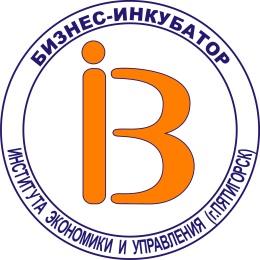 К.э.н., доценту Вазаговой Ф.В.Наименование организации или ФИО Адрес регистрации, электронный анрес№ телефона, по которому можно будет связатьсяЗаявка на размещение в Бизнес-инкубаторе ИнЭУДата 				Должность  				Подпись 			Расшифровка подписи1Полное название организации(заполните правую колонку таблицы)2Почтовый адрес (заполните правую колонку таблицы)Индекс2Почтовый адрес (заполните правую колонку таблицы)Город2Почтовый адрес (заполните правую колонку таблицы)Область2Почтовый адрес (заполните правую колонку таблицы)Улица2Почтовый адрес (заполните правую колонку таблицы)Дом/корпус/подъезд2Почтовый адрес (заполните правую колонку таблицы)Офис3Контактная информация (заполните правую колонку таблицы)e-mail для связи3Контактная информация (заполните правую колонку таблицы)сайт3Контактная информация (заполните правую колонку таблицы)Контактный телефонкодномер3Контактная информация (заполните правую колонку таблицы)Телефон организациикодномер3Контактная информация (заполните правую колонку таблицы)Факскодномер4Юридический адрес(заполните правую колонку таблицы)Индекс4Юридический адрес(заполните правую колонку таблицы)Город4Юридический адрес(заполните правую колонку таблицы)Область4Юридический адрес(заполните правую колонку таблицы)Улица4Юридический адрес(заполните правую колонку таблицы)Дом/корпус/подъезд4Юридический адрес(заполните правую колонку таблицы)Офис5Реквизиты(заполните правую колонку таблицы)ИНН5Реквизиты(заполните правую колонку таблицы)КПП5Реквизиты(заполните правую колонку таблицы)БИК5Реквизиты(заполните правую колонку таблицы)Р/с5Реквизиты(заполните правую колонку таблицы)Банк5Реквизиты(заполните правую колонку таблицы)К/с5Реквизиты(заполните правую колонку таблицы)ОКОНХ5Реквизиты(заполните правую колонку таблицы)ОКПО6ФИО и должность руководителя организации:(заполните правую колонку таблицы)Фамилия6ФИО и должность руководителя организации:(заполните правую колонку таблицы)Имя6ФИО и должность руководителя организации:(заполните правую колонку таблицы)ОтчествоДолжность 7Описание офисаПлощадь офиса7Описание офисаНаличие мебели8Описание проекта